PLAYER INFORMATIONPlease list the names of the players in your foursome:1.  ________________________________________2.  ________________________________________3.  ________________________________________4.  ________________________________________Total players   ________ x $ 90 = $ ___________Hole Sponsorship……….$300  =  $  ___________Prize / Donations……………….. =  $  ___________Total Enclosed……………….. =   $ ___________Hole Sponsorship / Prize Donation Information:Name	________________________________Organization ___________________________Phone	________________________________  Email	________________________________  Tax ID #84-6110917Payment may be made by cash, check or money order, payable to:Colorado Machinists Council
5621 Bowen Ct.
Commerce City, CO  80022
Attn:  2019 Golf TournamentFor more information, contact:John Martinez, 720.988.6489
johnntytg24@aol.comGarry Harper, 720.490.2795
garry80226@yahoo.comDeadline to register:  June 14, 2019Sorry, no refunds.Thank you for your support!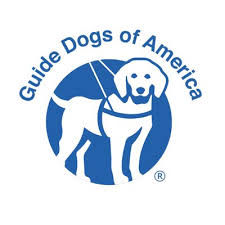 